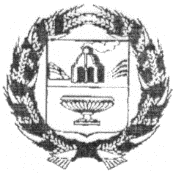 АДМИНИСТРАЦИЯ ЗАРИНСКОГО РАЙОНА АЛТАЙСКОГО КРАЯП О С Т А Н О В Л Е Н И Ег.Заринск№ 448Рассмотрев протест прокурора Заринского района Алтайского края на постановление Администрации Заринского района от 25.01.2022 № 25 (изм. от 12.01.2023 № 14)  «Об утверждении Административного регламента по предоставлению муниципальной услуги «Выдача разрешения на ввод объекта в эксплуатацию на территории муниципального образования Заринский район Алтайского края», в целях приведения отдельных положений выше названного регламента в соответствие с действующим законодательством Администрации района                                             ПОСТАНОВЛЯЕТ:1. Внести в административный регламент предоставления муниципальной услуги «Выдача разрешения на ввод объекта в эксплуатацию на территории муниципального образования Заринский район Алтайского края» от 25.01.2022 № 25 (изм. от 12.01.2023 № 14 ) (далее - Регламент) следующие изменения:1.1 Пункт 1.4. подпункт 4 раздела I Регламента заменить  http://zarinray.ru/  на https://zarinskij-2r22.gosuslugi.ru 1.2 Пункт 2.8 раздела II Регламента исключить следующие подпункты:г) документ, подтверждающий заключение договора обязательного страхования гражданской ответственности владельца опасного объекта за причинение вреда в результате аварии на опасном объекте в соответствии с законодательством Российской Федерации об обязательном страховании гражданской ответственности владельца опасного объекта за причинение вреда в результате аварии на опасном объекте;1.3 Пункт 2.9 раздела II Регламента исключить следующие подпункты:б) градостроительный план земельного участка, представленный для получения разрешения на строительство, или в случае строительства, реконструкции линейного объекта проект планировки территории и проект межевания территории (за исключением случаев, при которых для строительства, реконструкции линейного объекта не требуется подготовка документации по планировке территории), проект планировки территории в случае выдачи разрешения на ввод в эксплуатацию линейного объекта, для размещения которого не требуется образование земельного участка;г) акт приемки объекта капитального строительства (в случае осуществления строительства, реконструкции на основании договора строительного подряда);д) акт, подтверждающий соответствие параметров построенного, реконструированного объекта капитального строительства проектной документации  (в части соответствия проектной документации требованиям, указанным в пункте 1 части 5 статьи 49 Градостроительного кодекса Российской Федерации), в том числе требованиям энергетической эффективности и требованиям оснащенности объекта капитального строительства приборами учета используемых энергетических ресурсов, и подписанный лицом, осуществляющим строительство (лицом, осуществляющим строительство, и застройщиком или техническим заказчиком в случае осуществления строительства, реконструкции на основании договора строительного подряда, а также лицом, осуществляющим строительный контроль, в случае осуществления строительного контроля на основании договора);2.Обнародовать настоящее постановление на сайте Администрации района.                          3.Настоящее постановление вступает в силу со дня его обнародования на сайте Администрации района. 4. Контроль исполнения настоящего постановления возложить на начальника отдела архитектуры и градостроительства Н.В. Вахонину.Первый заместитель главыАдминистрации района                                                                                     С.Е. Полякова23.06.2023О внесении изменений в Административный регламент по предоставлению муниципальной услуги «Выдача разрешения на ввод объекта в эксплуатацию на территории муниципального образования Заринский район Алтайского края» от 25.01.2022 № 25 (изм. от 12.01.2023 № 14)О внесении изменений в Административный регламент по предоставлению муниципальной услуги «Выдача разрешения на ввод объекта в эксплуатацию на территории муниципального образования Заринский район Алтайского края» от 25.01.2022 № 25 (изм. от 12.01.2023 № 14)